RoboMaster2020高中生机器人主题冬令营简历（以下题目仅作为引导大家提前了解夏令营的基础知识，提早做相关知识储备，提高在夏令营期间内的学习和工作效率，同时也是为了让大家寻找自己感兴趣的方向，可以选择相应的题目钻研。此次题目包含自学内容，所以一定要认真学习官方给的学习资料。重点在把思考的过程展示出来而不是直接写最终的结果，请至少选定一个方向的题目作答。）一、开放题你觉得5G技术会对未来的教育、课堂产生怎样的影响？请结合具体形式阐述自己的观点。二、机械方向必做题目：1、如图为Mavic 2无人机，请截图指出其中的原动部分，传感器部分：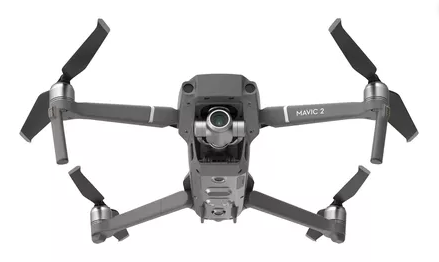 2、利用3D建模软件绘制如下模型：①绘制如下3个零件，请给出最终的截图：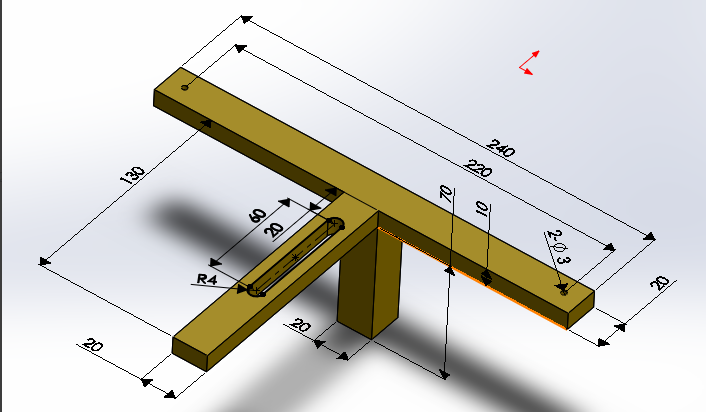 （零件1）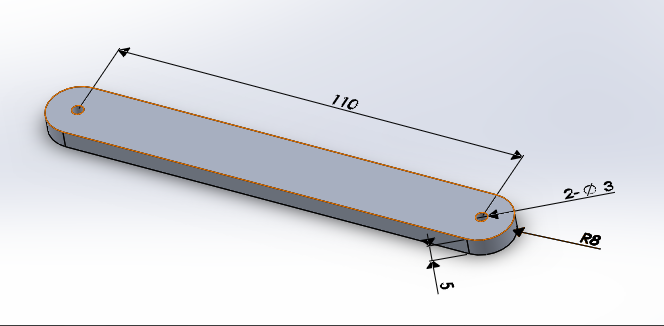 （零件2）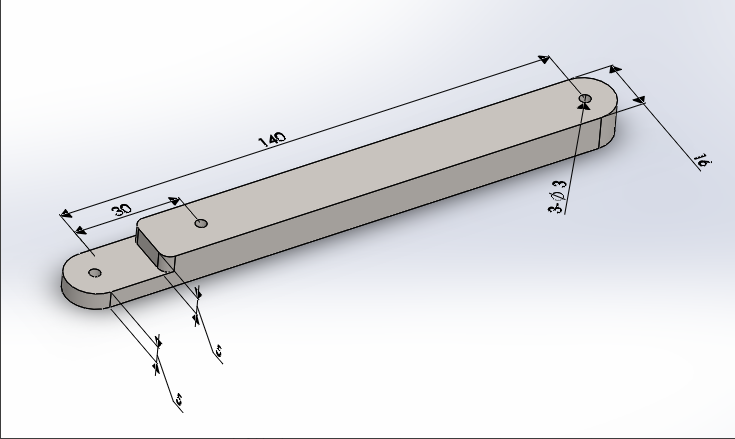 （零件3）②利用以上3个零件，绘制如下装配体模型，要求该模型可以夹持边长为200mm立方块（允许设计一些辅助小零件），请给出最终装配体的六视图。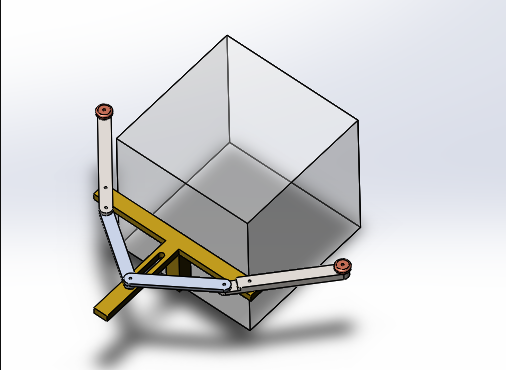 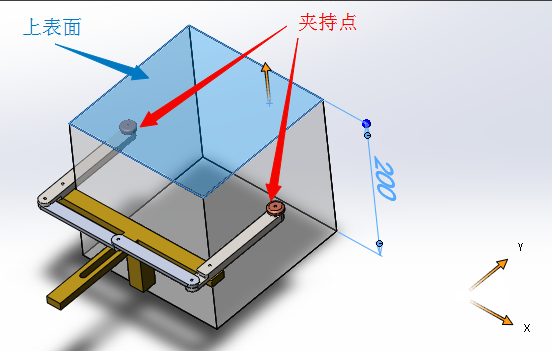 ③假设立方块的重量为10kg，夹持点位于零件3的末端，夹持点和立方块之间的摩擦系数为0.5，重力方向垂直于上表面，请给出零件2所受的压力。（假设所有零件均为刚体）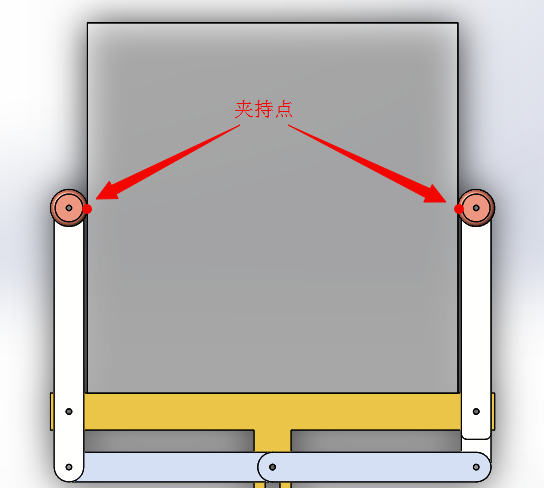 3、现有一块边长为200mm的立方体，其上方固定了一个道具，要求机器人利用额外3块边长同样是200mm的立方体，四个立方块初始位置如图所示：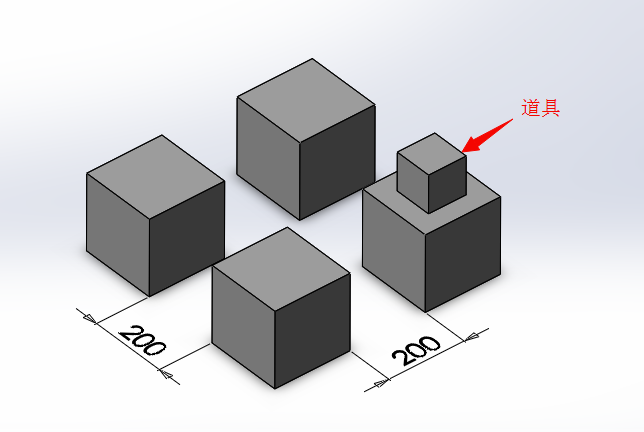 通过堆叠的方式，把道具抬升至800mm的高度。根据比赛规则，不限制电机或气缸的数量、速度和功率和尺寸，但是电机数量越少，分数越高，不考虑立方体的质量，并假设立方体不会被夹坏（PS:禁止使用吸盘、胶带、魔术贴作为夹取机构）。请回答以下问题： ①请用文字描述可实现该功能机器人的几种结构方案，并分析其优缺点②请选择你认为最优的方案并绘制3D图纸③请从如上自己设计的机构中选取3个不同材料的部件，分别介绍其材料特点，加工工艺。④假设你带领一个2个人的团队（共3人）完成这个项目，要求在7天内完成从设计到实物制作，请给出大概计划。4、请用SolidWorks软件进行零件1的静应力受力仿真，当外部载荷为10N时，给出最终应力结果的截图（如下图）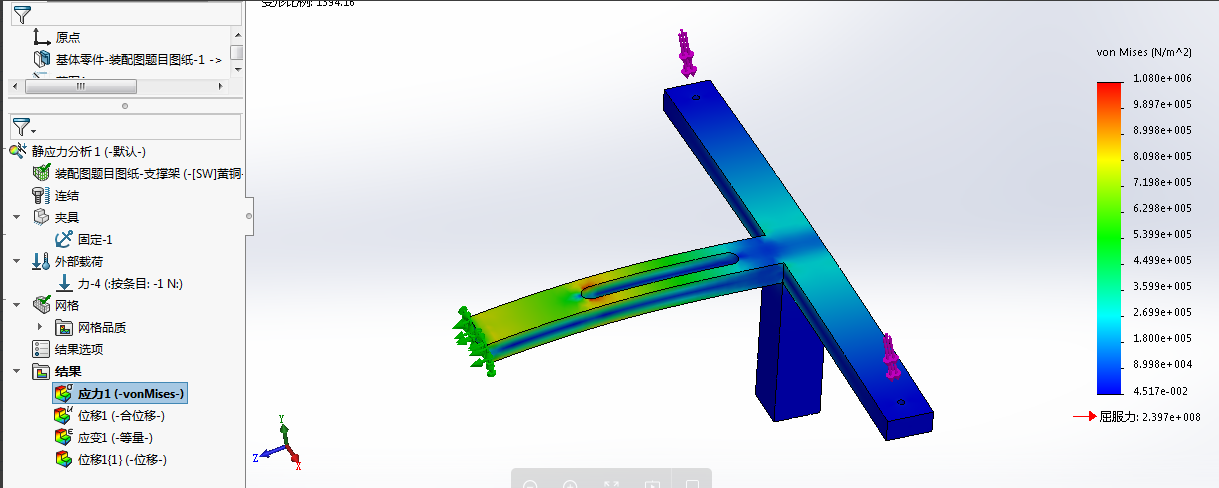 三、嵌入式、算法方向必做题目：1、编写一个函数用于将一个包含连续递增字母的字符串作为输入，并返回字符串中缺少的字母。例如“abcdf” -> 'e'、”OQRS” -> 'P'。要求只能使用C或Python语言。2、在计算机中所有的数值都是转换成二进制形式储存及运算的，例如一个无符号整数1234转换为二进制后为10011010010，请编写一个函数计算一个无符号整数转换成二进制后值为1的位有多少个。例如 1234->10011010010 = 5要求只能使用C或Python语言3、下面三幅图像表示的是三种参数不同的PID控制系统的给定值及输出值的变化曲线图，请分析这三个PID系统存在怎样的问题？应该怎样调整参数？ 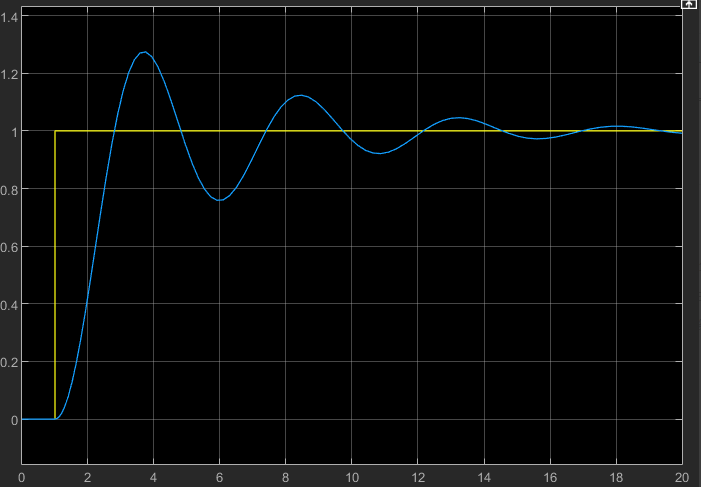 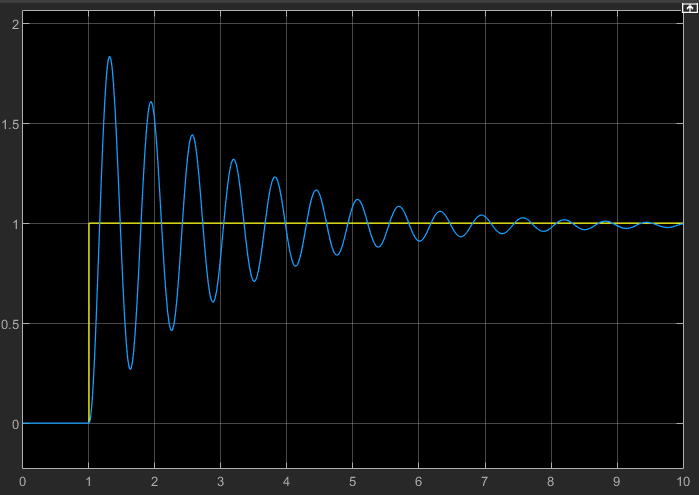 （1）                                 （2）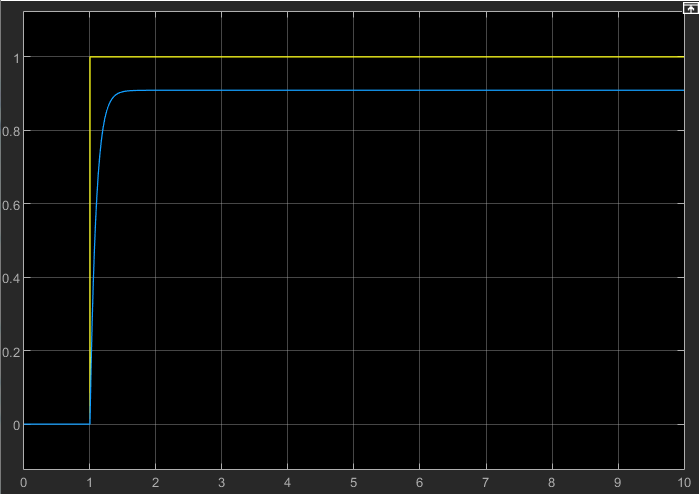 （3）4、今年八月初，巴西热带雨林燃起大火，火势持续数周不灭。假设现在需要你设计一台无人机用来辅助巴西政府进行灭火工作。要求无人机具备以下功能（不考虑无人机质量、尺寸及续航问题）：a.能够较为智能的侦察火情，智能识别着火点并建立火情热力图。b.在必要的时候能够自动规划路线引导雨林中的被困人员走出雨林。已知热带雨林空气湿度极大，在树林中飞行时，常规gps信号很差，请根据此场景回答以下问题：参考资料：Mavic行业版、T16植保无人机、垂直起降固定翼①请简单介绍一种无人机姿态算法的主要原理和算法流程，字数建议在180字内。②请设计一套传感器方案可以满足在上述场景的任务，画出传感器框图，要求画出各个传感器连接的通信总线。（字数建议260字以内，图不计入字数）③假设你带领一个3个人的团队（共4人）完成这个项目，请你列出项目计划和软件功能拆解，描述成员在整个项目的角色和负责的技术点。（字数建议350字以内）5、坐标转换是空间实体的位置描述，是从一种坐标系统变换到另一种坐标系统的过程。通过建立两个坐标系统之间一一对应关系来实现，学习三维空间中坐标变换的相关知识，并回答下列问题：①在在三维空间中，描述一个物体的位置和姿态（简称位姿）需要多少个自由度？②三维空间中的坐标变换通过什么数学结构来表示或描述的？③在ROS操作系统中实现以下程序：
给定坐标系A和B，坐标系A到坐标系B之间的位置变换（x,y,z）为(1,-2,0)，角度变换（roll，pitch，yaw）为（-90°，0, 45°）；在坐标系A下有一个位姿点M，位置坐标（x,y,z）为（1,1,1），角度（roll,pitch,yaw）为（0,0,0）
a) 发布坐标系A和坐标系B之间的静态坐标系变换
b) 以geometry_msgs::PoseStamped为类型，发布位姿点M（在A坐标系下）的位姿话题信息
c) 以geometry_msgs::PoseStamped为类型，发布位姿点N（在B坐标系下）的位姿话题信息，使得点N与点M在空间中重合
d) 在ROS的可视化界面rviz中显示坐标系A和B之间的TF变换以及点M、点N的位姿信息，截图附在答案中姓  名性  别（照片）英语成绩成  绩最近一次模考成绩最近一次模考成绩（照片）学  校研究方向机械/嵌入式/算法…机械/嵌入式/算法…（照片）在读年级联系方式（照片）省  份 邮  箱（照片）项目经历（参与所有项目，如机器人竞赛、专利、自主设计等等, 要求说明项目或竞赛中用到的技术内容和自己实际负责的部分）项目经历（参与所有项目，如机器人竞赛、专利、自主设计等等, 要求说明项目或竞赛中用到的技术内容和自己实际负责的部分）项目经历（参与所有项目，如机器人竞赛、专利、自主设计等等, 要求说明项目或竞赛中用到的技术内容和自己实际负责的部分）项目经历（参与所有项目，如机器人竞赛、专利、自主设计等等, 要求说明项目或竞赛中用到的技术内容和自己实际负责的部分）项目经历（参与所有项目，如机器人竞赛、专利、自主设计等等, 要求说明项目或竞赛中用到的技术内容和自己实际负责的部分）项目经历（参与所有项目，如机器人竞赛、专利、自主设计等等, 要求说明项目或竞赛中用到的技术内容和自己实际负责的部分）你参加过的机器人相关活动担任的职位主要工作主要工作获奖情况获奖情况示例：FRC/RTC/CRC、VEX、DIY、无、RM冬/夏令营等示例：队长、模块负责人等示例：XX年XX比赛（活动）XX模块的开发，使用XX技术，实现了XXX功能示例：XX年XX比赛（活动）XX模块的开发，使用XX技术，实现了XXX功能示例：获得国家级/省级/市级一/二/三等奖、冠亚季军等示例：获得国家级/省级/市级一/二/三等奖、冠亚季军等编程语言、软件和工业技能编程语言、软件和工业技能编程语言、软件和工业技能编程语言、软件和工业技能编程语言、软件和工业技能编程语言、软件和工业技能